关于举办2020年全国人工智能普及教育微视频大赛的通知科协青发〔2020〕16号各省、自治区、直辖市和新疆生产建设兵团科协青少年科技教育工作机构，青少年科技辅导员协会（科技教育协会）、全国青少年人工智能活动特色单位：　　为深入贯彻落实国务院《新一代人工智能发展规划》的任务要求，推动人工智能教育普及，广泛动员社会力量参与，为人工智能科技工作者和教育工作者搭建交流分享平台，中国科协青少年科技中心、中国青少年科技辅导员协会将共同举办2020年全国人工智能普及教育微视频大赛。现将有关事项通知如下：　　一、大赛主题　　知AI  慧未来　　二、组织机构　　主办单位：中国科协青少年科技中心　　　　　　　中国青少年科技辅导员协会　　协办单位：中国科学技术大学先研院新媒体研究院　　　　　　　友成企业家扶贫基金会　　媒体支持：科普中国　　承办单位：腾讯教育　　三、时      间　　2020年8月-11月　　四、参加对象　　中小学教师，高校与科研院所、科技场馆、青少年宫、科技教育机构、企事业单位专业人员，编程与人工智能普及教育爱好者。仅接受个人项目，不接受集体申报。　　五、赛项设置　　大赛设置科普短视频、教学微课两个分项赛（参赛办法详见附件）。　　（一）科普短视频分项赛　　立足于对人工智能前沿领域、热点问题进行传播和普及。参赛者需选取人工智能领域发展的关键概念，通过微视频方式进行阐述，向公众传播人工智能技术发展理念、技术、应用等。　　（二）教学微课分项赛　　立足于面向青少年开展编程与人工智能教育教学。参赛者需从中小学信息技术课程标准、教材中选取典型、有代表性的概念，制作适合于自主学习、翻转课堂等青少年独立学习场景下的微视频课程，指导青少年学习并运用编程解决实际问题，培养计算思维、问题解决、创新思维等核心素养。　　六、奖项设置　　大赛由主办单位设立等次奖、专项奖、优秀组织单位奖，分别颁发荣誉证书、奖金、奖品。主办单位将通过大赛官网、腾讯微视、科普中国等平台对获奖作品进行宣传推广。一等奖获奖者有机会参与主办单位组织的人工智能普及教育研学营，参访国内知名科技教育企业和研究机构。　　（一）等级奖　　科普短视频、教学微课两个赛项分别设立一、二、三等奖。其中，科普短视频一等奖获得者被授予“科普达人”称号，教学微课一等奖获得者授予“科教达人”称号。　　（二）专项奖　　由不同设奖单位设置评选的奖项。科普短视频赛项拟设“最佳人气奖”，教学微课赛项拟设“创未来乡村教师发展奖”、“教育光合奖”。　　（三）优秀组织奖　　从组织、推荐作品参加本次比赛、教师交流活动中表现突出的青少年科技教育机构、学校、企事业单位中产生。　　七、学习与交流活动　　大赛期间将组织人工智能专家、信息技术教育专家、优秀科技教师开展AI大咖秀、在线沙龙、参赛培训、名师案例分享等丰富的学习交流活动，对人工智能普及教育趋势、人工智能与教学的结合、人工智能技术的发展及人工智能前沿成果等主题进行专业解读。　　八、有关要求　　请各省级青少年科技教育工作机构根据大赛计划安排和参赛办法，积极动员全国青少年人工智能活动特色单位参与活动，向本地中小学教师，高校与科研院所、科技场馆、青少年宫、科技教育机构、企事业单位专业人员、编程与人工智能普及教育爱好者宣传大赛，组织人员参与大赛作品提交及在线学习交流活动。　　九、作品申报及联系方式　　2020年全国人工智能普及教育微视频大赛官网：　　http://aisc.xiaoxiaotong.org/AI-V-contest 　　小程序：　　
 
　　技术支持：李  杨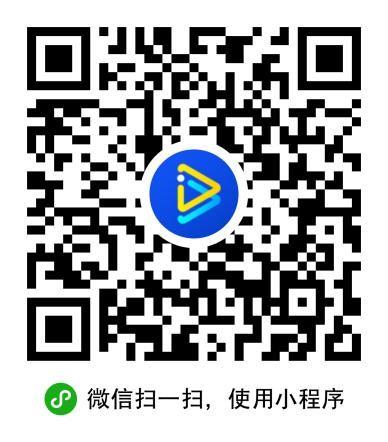 　　联系方式：17710161816　　电子邮箱：p_pyyli@tencent.com　　主办单位联系人：邢   然　　联系方式：010-68516005　　电子邮箱：xingran@cast.org.cn　　附      件：2020年全国人工智能普及教育微视频大赛参赛办法附件2020年全国人工智能普及教育微视频大赛
参赛办法为深入贯彻落实国务院《新一代人工智能发展规划》的任务要求，中国科协青少年科技中心、中国青少年科技辅导员协会将举办2020年全国人工智能普及教育微视频大赛。大赛设置科普短视频、教学微课两个分项赛。现将具体参赛办法说明如下：一、科普短视频分项赛（一）作品选题立足于对人工智能前沿领域、热点问题进行传播和普及。参赛者需选取人工智能领域发展的关键概念，通过短视频的方式进行阐述，向公众传播人工智能技术发展理念、技术、应用等。选题可参考但不限于以下内容：1.人工智能起源与发展：人工智能是什么、人工智能发展历程2.人工智能技术：人工智能与机器学习、人工智能与深度学习、人工智能与编程。3.人工智能与生活：人工智能与衣食住行、人工智能与文学、电影等艺术创作4.人工智能科技与产业：教育、医疗、安全、交通、金融、农业等领域，如人工智能与自动驾驶、人工智能与大数据、人工智能与机器人、人工智能与物联网5.人工智能与时代的道德与安全：人工智能的道德与伦理、人工智能与信息安全、人工智能的未来发展（二）作品要求1.内容要求科学性：从人工智能相关内容中选取主题；无科学性、政策性错误；理论联系实际，反映社会和人工智能学科发展；主线清晰、重点突出，逻辑性强，明了易懂；鼓励“小而精”，围绕人工智能领域某个具体点展开。传播效果：构思新颖，科普形式有创意；特色鲜明，深入浅出，形象生动，趣味性和启发性强，激发大众了解和学习人工智能的积极主动性。制作规范：视频音画与字幕同步，图像清晰稳定、构图合理。视频声音清晰、发音标准、语速适当、有节奏感，语言富有感染力。2.技术及数量要求选手自拟题目录制不超过1分钟的短视频发布在腾讯微视、抖音、快手三个短视频平台。每位选手最多提交3条短视频参赛。每条短视频独立核算成绩。视频规格：每个短视频时间控制在1分钟以内；每个短视频文件大小不超过100MB；选择竖屏录制，录制时不留黑边；需配中文字幕。录制时可以自由组合工具，如用手写板、电子白板、白纸、PPT、Pad、录屏软件、手机、DV摄像机、数码相机等制作。（三）比赛流程1.作品申报时间：2020.08.03—08.31选手自行录制视频并带上大赛统一的话题在该时间周期内通过腾讯微视、抖音、快手发布。腾讯微视采用挑战赛模式，抖音、快手为点赞模式。同一视频作品可以上传至三个平台，以总点赞数计算排名，本次大赛中两种投票模式均计为有效票数，即1个点赞与1次投票等价。8月31日晚24：00前，参赛选手需将个人信息、作品描述、视频内容、点赞数据总和及截图、视频发布ID等内容通过官网或小程序进行申报。未在规定时间内申报内容的作品，将视为参赛者自动放弃决赛赛段的评选。视频作品点赞数排名前50%的作品进入专家评审。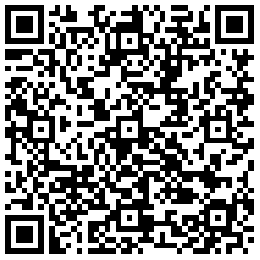 （腾讯微视参赛入口）2.专家评审时间：2020.09.06—09.26专家评审组从科学性、传播效果、制作规范三个维度对视频内容进行评分并确定最终排名及奖项。（四）奖项设置1.等级奖获奖作品要求以创新、创意的方式，生动具体地阐述相关概念和原理。一等奖10名，授予“科普达人”称号，颁发获奖证书及奖金各1000元。二等奖20名，颁发获奖证书及奖金各500元。三等级30名，颁发获奖证书及奖金各300元。奖金由皖新传媒提供。2.专项奖最佳人气奖20名，授予在腾讯微视、抖音、快手短视频点赞量总和排名前20名的作品。颁发获奖证书、奖品。奖品由腾讯教育提供。二、教学微课分项赛（一）作品选题立足于面向青少年开展编程与人工智能教育教学。参赛者需从中小学信息技术课程标准、教材中选取典型、有代表性的概念，制作适合于自主学习、翻转课堂等青少年独立学习场景下的微视频课程，指导青少年学习并运用编程解决实际问题，培养计算思维、问题解决、创新思维等核心素养。选题可参考但不限于以下内容：1.走进人工智能：人工智能的概念与初识人工智能、快速发展的人工智能、人工智能简史、智能系统应用体验；2.人工智能的经典应用与发展趋势：聊天机器人的发展、围棋机器人AlphaGo、人工智能与自动驾驶；3.人工智能的核心算法：机器学习简单原理、分类问题、聚类问题、决策树简单原理、神经网络简单原理；4.人工智能互动程序设计：图形化、代码均可：计算机视觉类互动程序、语音工程类互动程序、自然语言处理类互动程序、人工智能与智能硬件互动程序；5.人工智能与信息社会责任：人工智能系统背后的安全与伦理、人工智能时代下的信息安全意识。（二）作品要求1.内容要求教学设计：体现新课标的理念,主题明确、重点突出；教学策略和教学方法选用恰当；合理运用信息技术手段。教学行为：教学思路清晰，重点突出，逻辑性强；教学过程深入浅出、形象生动、通俗易懂，能充分调动学生的学习积极性；教学语言规范、清晰，富有感染力；教师仪表得当，展现良好教学风貌。教学效果：教学和信息化素养提升的目标达成度高；注重培养学生自主学习能力。创新性：形式新颖，趣味性和启发性强;适于网络共享，有推广价值。2. 数量及技术要求参赛者自拟题目录制主题微课。每位参赛者可以提交多个主题作品参赛。允许一个微课主题下设多个视频，每段视频时长不超过10分钟。按主题进行评分。符合主题的一个或一个系列的微课作品，以附件形式提交至大赛官网（附件以RAR/ZIP压缩包格式上传，压缩包大小不超过100M）。每个微课作品包括微视频、微课件（视频录制过程中所使用的课件）、微教案、学生任务单（对应微课内容）等课程设计资料。其中微视频为必须提交项，其他内容为配合说明微课内容可选择性提交。每个微课视频不超过10分钟；选择全屏录制，录制时不留黑边；视频压缩采用H.264格式编码，视频文件格式为MP4，录屏分辨率为1920*1080，宽高比为16:9。视频文件大小不超过700MB；需配中文字幕。每个参赛视频片头、片尾、课程中使用的PPT均需使用本次大赛提供的PPT模板。（三）比赛流程1.作品申报时间：2020.08.03—08.3108月31日晚24:00前，参赛者自选主题录制微课视频，通过比赛官网提交。主办单位组织专家进行微课评分，排名前40%微课视频进入决赛。2.决赛时间：2020.09.14—09.23决赛采取在线模拟公开课的方式进行，将入围决赛的微课按照主题分组，参赛者在15分钟内进行微课模拟授课并回答专家提问。（四）奖项设置1.等级奖获奖作品要求以创新、创意、通俗易懂的方式开展编程与人工智能关键技术教育教学。一等奖10名，授予“科教达人”称号，颁发获奖证书及奖金各1000元。二等奖20名，颁发获奖证书及奖金各500元。三等级30名，颁发获奖证书及奖金各300元。奖金由皖新传媒提供。2.专项奖（1）创未来乡村教师发展专项奖20名，面向县级（含）以下乡村学校参赛教师设立。颁发获奖证书、价值2500元的奖品、奖金500元。奖金、奖品由友成企业家扶贫基金会、北京智趣工场教育科技有限公司提供。（2）教育光合奖30名，从参赛的教学微课作品中产生。获奖作品要求具有创新性、实用性，能够对青少年人工智能教育的普及、推广形成助力。颁发获奖证书、奖品。奖品由腾讯教育提供。